Похабова Наталья Юрьевна, учитель математики и физики Кальская ООШ. Открытый урок математики в 6 классе -  13.12.2011 год.Тема: Линейное уравнение с одной переменной.Тип урока: закрепление изученного материала.Цель: Образовательная:Закрепление умений и навыков решения уравнений;контроль уровня усвоения знаний и умений по теме;Развивающая:Развитие познавательного интереса учащихся; умение анализировать, сравнивать, сопоставлять.  Развитие внимания, памяти, а также развитие интереса к предмету через игровую форму работы, повышение активности учащихся; Формирование  потребности приобретения знаний; развитие математической речи учащихся.Воспитательная:Формирование таких качеств личности, как организованность, аккуратность, воспитание чувства ответственности за качество и результат выполняемой работы, а также чувства взаимопомощи.Ход урока:Организационный моментДобрый день! Добрый час!Как я рада видеть васПрозвенел уже звонок.Начинается урок!1. Проверка домашней работы, заранее написанной на доске.2. Подготовительный этап:“Заполни квадрат” (упражнение на развитие памяти, внимания и мышления).Посмотрите на табличку  10 секунд, запомните, что записано в клетках квадрата.(Изображение убрать).Теперь запишите, то, что запомнили в клетки своего квадрата, который лежит перед каждым из вас.Проверяем. А сейчас составим из этих букв слово и узнаем, что сегодня будем решать. (Это слово “уравнение”.)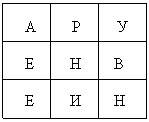 3. Актуализация знаний и умений учащихсяА сейчас мы повторим те темы, которые пригодятся нам на уроке при решении уравнений 1) Раскройте  скобки:а) 3(6-5х);      б)  (4-у) 6;    в) 9( - 8 - а);             г)  (3n+1)(-6);     д) -5( -7 - у)2) Приведите  подобные слагаемые:а) 4х-12-2х      б) -6а-2+6а          в) 18-3m-10              г)0,3x-6-0,2x+23. раскройте скобки и приведите подобные слагаемые:а) 3а - ( 8 - 3а); б) -4а - 4(-а + 8) + 16;  в) 3( -2х - 6) + 2( 5х + 7) + 3х4. Будет ли 5 корнем уравнения 10 - 3х = 1?5. Света купила 6 тетрадей по цене х р. за каждую, а Лена купила 4 тетради по цене на 8 р. ниже.а) Составьте уравнение, зная, что всего девочки заплатили 168 р.б) Решите полученное уравнение.Соревнование - 1 команда: Зауэр, Амельчакова, БрестонУравнения: 5х=-60;  -10х=8;  5х=150;  -1,5х=9;  -3х=-15Корни уравнения: х=-12;  х= -0,8;  х=30;  х =-6;  х=5;  х=8;  х=60;  х= -2______________________________________________________________2 команда: Глухов, Тыщенко, Михайличенко  Уравнение: -9х = -3;  0,7х=0;  -3х = 48 ;  12х=36; 2,4х= - 4,8Корни уравнения: х=16; х=0;  х=-16;  х=3;  х=-2;  х=7;  х=24;  х=2.Артёмова - решаем уравнение: 4х - 3 = х - 6;    5а + 3 = 15 - а;   3(х - 2) = х + 2;4.  Продолжение новой темы.Решение уравнений на перегонки "Догонялки"5х -9 = 4х -8 (1)– 4 - 3х = 2х-49 (9)5х -3 (х+2) =5х – 6 (0)15х - 9 = 7 + 11х (4)7+3х =26 +2х (19)6х- 19 = 5х +1 (20)Самостоятельная работа - именные карточки.1 уровень: (Артёмова)Решите уравнение  по алгоритму: а) раскройте скобки б) перенесите слагаемые.содержащие х , в левую часть уравнения, а числа в правую, изменяя знак на противоположный. в) приведите подобные слагаемые. г) разделите на коэффициент у буквы  х.  1) 5(х+2)=2(12-х);            2)2(4-3х)+3(х-2)=3;2 уровень: (Михайличенко) Решите уравнение: 1) 3(х+1)=2(1-х)+6;  2) 5,4(0,5х+4)=8,1(4+х)3 уровень: (Зауэр)Решите уравнение: 1) 33х-8(3х-2)= -7х-5(12-3х);  2) 0,15(х - 4) = 9,9 - 0,3(х - 1)2 уровень: (Амельчакова) Решите уравнение: 1) 3(х+1)=2(1-х)+6;  2) 5,4(0,5х+4)=8,1(4+х)3 уровень: (Тыщенко)Решите уравнение: 1) 33х-8(3х-2)= -7х-5(12-3х);  2) 0,15(х - 4) = 9,9 - 0,3(х - 1).3 уровень: (Брестон)Решите уравнение: 1) - 3(5а - 1) + 4а = 2а + 7(5 - 3а);2) 8(0,7х - 4) - 2(0,2х - 3) = - 393 уровень: (Глухов)Решите уравнение: 1) 33х-8(3х-2)= -7х-5(12-3х);  2) 0,15(х - 4) = 9,9 - 0,3(х - 1)Дополнительно:3х-1=2(х-2)                      3(х+5)=7-5х3х-1=2х-4                         3х+15=7-5х3х-2х=-4+1                    3х+5х=7-15х=-3                                      8х=-8                                           х=-8:8                                              х=-1Ответ: -3                     Ответ: -12)7х-(3+2х)=х+9                 13-(2х-5)=х-37х-3-2х=х+9                    13-2х+5=х+37х-2х-х=9+3                   -2х-х=3-5-134х=12                               -3х=-15Х=12:4                             х=-15:(-3)Х=3                                         х=5Ответ: 3                               Ответ: 5Итог урока  Домашнее задание: